§6-226.  Discharge1.  Payments in accordance with terms of account.  Payment made pursuant to this Part in accordance with the terms of the account discharges the financial institution from all claims for amounts so paid, whether or not the payment is consistent with the beneficial ownership of the account as between parties, beneficiaries or their successors.  Payment may be made whether or not a party, beneficiary or agent is disabled, incapacitated or deceased when payment is requested, received or made.[PL 2017, c. 402, Pt. A, §2 (NEW); PL 2019, c. 417, Pt. B, §14 (AFF).]2.  Payments after receipt of notice.  Protection under this section does not extend to payments made after a financial institution has received written notice from a party, or from the personal representative, surviving spouse or heir or devisee of a deceased party, to the effect that payments in accordance with the terms of the account, including one having an agency designation, should not be permitted, and the financial institution has had a reasonable opportunity to act on the notice when the payment is made.  Unless the notice is withdrawn by the person giving it, the successor of any deceased party must concur in a request for payment if the financial institution is to be protected under this section.  Unless a financial institution has been served with process in an action or proceeding, no other notice or other information shown to have been available to the financial institution affects its right to protection under this section.[PL 2017, c. 402, Pt. A, §2 (NEW); PL 2019, c. 417, Pt. B, §14 (AFF).]3.  Notice of dispute; refusal to make payments.  A financial institution that receives written notice pursuant to this section that a dispute exists as to the rights of the parties may refuse, without liability, to make payments in accordance with the terms of the account.[PL 2017, c. 402, Pt. A, §2 (NEW); PL 2019, c. 417, Pt. B, §14 (AFF).]4.  Rights of parties in disputes.  Protection of a financial institution under this section does not affect the rights of parties in disputes between themselves or their successors concerning the beneficial ownership of sums on deposit in accounts or payments made from accounts.[PL 2017, c. 402, Pt. A, §2 (NEW); PL 2019, c. 417, Pt. B, §14 (AFF).]SECTION HISTORYPL 2017, c. 402, Pt. A, §2 (NEW). PL 2017, c. 402, Pt. F, §1 (AFF). PL 2019, c. 417, Pt. B, §14 (AFF). The State of Maine claims a copyright in its codified statutes. If you intend to republish this material, we require that you include the following disclaimer in your publication:All copyrights and other rights to statutory text are reserved by the State of Maine. The text included in this publication reflects changes made through the First Regular and First Special Session of the 131st Maine Legislature and is current through November 1. 2023
                    . The text is subject to change without notice. It is a version that has not been officially certified by the Secretary of State. Refer to the Maine Revised Statutes Annotated and supplements for certified text.
                The Office of the Revisor of Statutes also requests that you send us one copy of any statutory publication you may produce. Our goal is not to restrict publishing activity, but to keep track of who is publishing what, to identify any needless duplication and to preserve the State's copyright rights.PLEASE NOTE: The Revisor's Office cannot perform research for or provide legal advice or interpretation of Maine law to the public. If you need legal assistance, please contact a qualified attorney.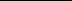 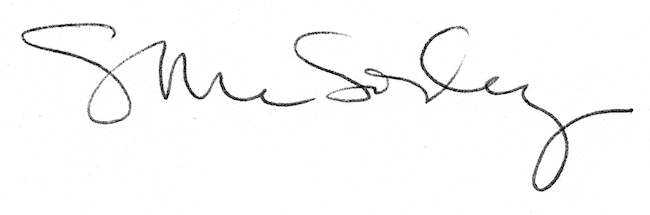 